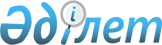 Облыстық мәслихаттың 2008 жылғы 10 желтоқсандағы N 135 "2009 жылға арналған қоршаған ортаға эмиссиялар үшін төлемақы ставкаларын арттыру туралы" шешіміне толықтырулар енгізу туралы
					
			Күшін жойған
			
			
		
					Ақтөбе облыстық мәслихатының 2009 жылғы 13 наурыздағы N 176 шешімі. Ақтөбе облысының Әділет департаментінде 2009 жылғы 25 наурызда N 3285 тіркелді. Күші жойылды - Ақтөбе облыстық мәслихатының 2009 жылғы 21 желтоқсандағы № 234 шешімімен      Ескерту. Күші жойылды - Ақтөбе облыстық мәслихатының 2009.12.21 № 234 шешімімен.      

Қазақстан Республикасының "Қазақстан Республикасындағы жергілікті мемлекеттік басқару және өзін-өзі басқару туралы" Заңының 6 бабының 5 тармағына, "Қазақстан Республикасының кейбір заңнамалық актілеріне ислам банктерін ұйымдастыру мен олардың қызметі және исламдық қаржыландыруды ұйымдастыру мәселелері бойынша өзгерістер мен толықтырулар енгізу туралы" 2009 жылғы 12 ақпандағы N 133-IV Қазақстан Республикасының Заңының 1 бабының 3 тармағының 44 тармақшасына, "Салықтар және бюджетке төленетін басқа да міндетті төлемдер туралы" Қазақстан Республикасының Кодексінің (Салық Кодексі) 495 бабының 9 тармағына сәйкес облыстық мәслихат ШЕШІМ ЕТЕДІ: 

      1. Облыстық мәслихаттың Ақтөбе облысының әділет департаментінде 2008 жылғы 29 желтоқсанда N 3277 тіркелген, "Ақтөбе" және "Актюбинский вестник" газеттерінің 2008 жылғы 30 желтоқсандағы N 160-161 жарияланған 2008 жылғы 10 желтоқсандағы N 135 "2009 жылға арналған қоршаған ортаға эмиссиялар үшін төлемақы ставкаларын арттыру туралы" шешіміне мынадай толықтырулар енгізілсін: 

      3-тармақтың кестесі мынадай мазмұндағы жолдармен толықтырылсын: 

      6-тармақтағы кесте мынадай мазмұндағы 1.3.7 жолмен толықтырылсын: 

      2. Осы шешім ресми жарияланған күнінен бастап он күнтізбелік күн өткен соң қолданысқа енгізіледі.       Облыстық мәслихаттың          Облыстық 

      сессия төрағасы               мәслихаттың хатшысы       Н. САБДЫҚОВ                   А. ЕСІРКЕПОВ 
					© 2012. Қазақстан Республикасы Әділет министрлігінің «Қазақстан Республикасының Заңнама және құқықтық ақпарат институты» ШЖҚ РМК
				4. Күкірт диоксиді 200 5. Азот диоксиді 200 6. Күл 240 7. Күкіртті сутегі 1240 8. Меркаптан 199320 1.3.7 Техникалық және элементарлық күкірт 7,54 